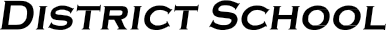 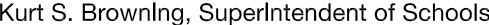 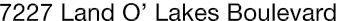 Finance Services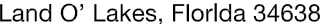 Joanne Millovitsch, Director of Finance813/ 794-2268	727/ 774-2268352/ 524-2268	Fax:  813/ 794-2266 e-mail:  jmillovi@pasco.k12.fl.usMEMORANDUMDate:	September 3, 2014To:	School Board MembersFrom:    Joanne Millovitsch, Director of Finance ServicesRe:	Attached Warrant List for the week of September 2, 2014Please review the current computerized list. These totals include computer generated, handwritten and cancelled checks.Warrant numbers 883145-883388.…………………………….……………………..........................$3,204,508.81Amounts disbursed in Fund 1100 .............................................................................................................962,797.34Amounts disbursed in Fund 1300 ...............................................................................................................74,934.00Amounts disbursed in Fund 2918 ......................................................................................................................45.00Amounts disbursed in Fund 3611 .................................................................................................................1,800.00Amounts disbursed in Fund 3709 ...............................................................................................................34,642.75Amounts disbursed in Fund 3710 .................................................................................................................7,202.00Amounts disbursed in Fund 3711 ...............................................................................................................60,041.30Amounts disbursed in Fund 3712 ...............................................................................................................62,097.90Amounts disbursed in Fund 3713 ...............................................................................................................41,852.52Amounts disbursed in Fund 3714 ...............................................................................................................27,333.10Amounts disbursed in Fund 3715 .................................................................................................................5,910.30Amounts disbursed in Fund 3900 ..........................................................................................................1,059,218.92Amounts disbursed in Fund 3903 .............................................................................................................111,489.67Amounts disbursed in Fund 3904 .................................................................................................................7,050.00Amounts disbursed in Fund 3921 .................................................................................................................1,639.00Amounts disbursed in Fund 4100 .............................................................................................................330,205.67Amounts disbursed in Fund 4210 .............................................................................................................308,937.69Amounts disbursed in Fund 4220 ...............................................................................................................42,814.70Amounts disbursed in Fund 7130 ...............................................................................................................60,581.80Amounts disbursed in Fund 7921 ....................................................................................................................700.64Amounts disbursed in Fund 7922 .................................................................................................................1,742.60Amounts disbursed in Fund 9210 .................................................................................................................1,471.91The warrant list is a combination of three check runs. Confirmation of the approval of the September 2, 2014 warrants will be requested at the September 16, 2014 School Board meeting.